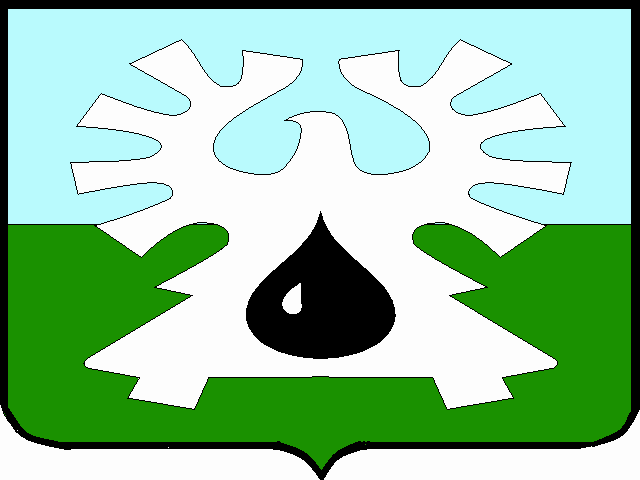 МУНИЦИПАЛЬНОЕ ОБРАЗОВАНИЕ ГОРОД УРАЙХанты-Мансийский автономный округ - ЮграАДМИНИСТРАЦИЯ ГОРОДА УРАЙПОСТАНОВЛЕНИЕот                                                                                                                      № О внесении изменений в муниципальную программу«Создание условий для эффективного и ответственногоуправления муниципальными финансами, повышенияустойчивости местного бюджета городского округа город Урай.Управление муниципальными финансами в городском округе город Урай» на период до 2020 годаВ соответствии со статьей 179 Бюджетного кодекса Российской Федерации, Федеральным законом от 28.06.2014 №172-ФЗ «О стратегическом планировании в Российской Федерации», постановлением администрации города Урай от 26.04.2017 №1085 «О муниципальных программах муниципального образования городской округ город Урай»: 	  1. Внести изменения в муниципальную программу «Создание условий для эффективного и ответственного управления муниципальными финансами, повышения устойчивости местного бюджета городского округа город Урай. Управление муниципальными финансами в городском округе город Урай» на период до 2020 года, утвержденную постановлением администрации города Урай от 25.11.2011 №3476  согласно приложению.	2. Опубликовать постановление в газете «Знамя» и разместить на официальном сайте органов местного самоуправления города Урай в информационно-телекоммуникационной сети  «Интернет».3. Контроль за выполнением постановления возложить на заместителя главы города Урай С.П.Новосёлову.Глава города Урай                                                                                                          А.В.Иванов                                                                                          Приложение к постановлениюадминистрации города Урайот _____________ № ______Изменения в муниципальную программу «Создание условий для эффективного и ответственного управления муниципальными финансами, повышения устойчивости местного бюджета городского округа город Урай. Управление муниципальными финансами в городском округе город Урай» на период до 2020 годаВ паспорте муниципальной программы строку 12  изложить в следующей редакции: «».2. В таблице 2: 2.1. Строки 1.1.1.1 - 1.1.1.3, «ИТОГО по подпрограмме I:» изложить в следующей редакции: « ».12.Параметры финансового обеспечения муниципальной программы1. Источник финансового обеспечения муниципальной программы - бюджет муниципального образования городской округ город Урай.2. Для реализации муниципальной программы необходимо:1) на 2011 год – 0,0 тыс. рублей;2) на 2012 год – 0,0 тыс. рублей;3) на 2013 год – 0,0 тыс. рублей;4) на 2014 год – 31 088,5 тыс. рублей;5) на 2015 год – 32 036,4 тыс. рублей;6) на 2016 год – 32 332,0 тыс. рублей;7) на 2017 год – 34 631,8 тыс. рублей;8) на 2018 год – 34 241,2 тыс. рублей;9) на 2019 год – 39 126,2 тыс. рублей;10) на 2020 год – 73 329,8 тыс. рублей.1.1.1.1Организация планирования, исполнения бюджета городского округа и формирование отчетности об исполнении бюджета городского округаКомитет по финансам / главные распорядители бюджетных средств, органы администрации, осуществляющие от имени администрации города часть функций и полномочий учредителя муниципальных учреждений города, главные администраторы доходов бюджета1.1.1, 1.1.2Всего7 927,20,00,00,00,00,010,61 770,82 232,41 956,71 956,71.1.1.1Организация планирования, исполнения бюджета городского округа и формирование отчетности об исполнении бюджета городского округаКомитет по финансам / главные распорядители бюджетных средств, органы администрации, осуществляющие от имени администрации города часть функций и полномочий учредителя муниципальных учреждений города, главные администраторы доходов бюджета1.1.1, 1.1.2Федеральный бюджет 0,00,00,00,00,00,00,00,00,00,00,01.1.1.1Организация планирования, исполнения бюджета городского округа и формирование отчетности об исполнении бюджета городского округаКомитет по финансам / главные распорядители бюджетных средств, органы администрации, осуществляющие от имени администрации города часть функций и полномочий учредителя муниципальных учреждений города, главные администраторы доходов бюджета1.1.1, 1.1.2Бюджет ХМАО - Югры0,00,00,00,00,00,00,00,00,00,00,01.1.1.1Организация планирования, исполнения бюджета городского округа и формирование отчетности об исполнении бюджета городского округаКомитет по финансам / главные распорядители бюджетных средств, органы администрации, осуществляющие от имени администрации города часть функций и полномочий учредителя муниципальных учреждений города, главные администраторы доходов бюджета1.1.1, 1.1.2Бюджет городского округа города Урай7 927,20,00,00,00,00,010,61 770,82 232,41 956,71 956,71.1.1.1Организация планирования, исполнения бюджета городского округа и формирование отчетности об исполнении бюджета городского округаКомитет по финансам / главные распорядители бюджетных средств, органы администрации, осуществляющие от имени администрации города часть функций и полномочий учредителя муниципальных учреждений города, главные администраторы доходов бюджета1.1.1, 1.1.2Иные источники финансирования 0,00,00,00,00,00,00,00,00,00,00,01.1.1.2Соблюдение норм Бюджетного кодекса Российской Федерации (статьи 81, 111, 184.1)Комитет по финансам1.1.1Всего52 468,30,00,00,01 123,21 294,0193,71 347,31 135,16 585,740 789,31.1.1.2Соблюдение норм Бюджетного кодекса Российской Федерации (статьи 81, 111, 184.1)Комитет по финансам1.1.1Федеральный бюджет 0,00,00,00,00,00,00,00,00,00,00,01.1.1.2Соблюдение норм Бюджетного кодекса Российской Федерации (статьи 81, 111, 184.1)Комитет по финансам1.1.1Бюджет ХМАО - Югры0,00,00,00,00,00,00,00,00,00,00,01.1.1.2Соблюдение норм Бюджетного кодекса Российской Федерации (статьи 81, 111, 184.1)Комитет по финансам1.1.1Бюджет городского округа города Урай52 468,30,00,00,01 123,21 294,0193,71 347,31 135,16 585,740 789,31.1.1.2Соблюдение норм Бюджетного кодекса Российской Федерации (статьи 81, 111, 184.1)Комитет по финансам1.1.1Иные источники финансирования 0,00,00,00,00,00,00,00,00,00,00,01.1.1.3Обеспечение деятельности органов местного самоуправленияКомитет по финансам1.1.2Всего216 071,80,00,00,029 965,330 742,432 077,731 458,130 792,330 518,030 518,01.1.1.3Обеспечение деятельности органов местного самоуправленияКомитет по финансам1.1.2Федеральный бюджет 0,00,00,00,00,00,00,00,00,00,00,01.1.1.3Обеспечение деятельности органов местного самоуправленияКомитет по финансам1.1.2Бюджет ХМАО - Югры0,00,00,00,00,00,00,00,00,00,00,01.1.1.3Обеспечение деятельности органов местного самоуправленияКомитет по финансам1.1.2Бюджет городского округа города Урай216 071,80,00,00,029 965,330 742,432 077,731 458,130 792,330 518,030 518,01.1.1.3Обеспечение деятельности органов местного самоуправленияКомитет по финансам1.1.2Иные источники финансирования 0,00,00,00,00,00,00,00,00,00,00,0ИТОГО по подпрограмме I:ИТОГО по подпрограмме I:Всего276 467,30,00,00,031 088,532 036,432 282,034 576,234 159,839 060,473 264,0ИТОГО по подпрограмме I:ИТОГО по подпрограмме I:Федеральный бюджет 0,00,00,00,00,00,00,00,00,00,00,0ИТОГО по подпрограмме I:ИТОГО по подпрограмме I:Бюджет ХМАО - Югры0,00,00,00,00,00,00,00,00,00,00,0ИТОГО по подпрограмме I:ИТОГО по подпрограмме I:Бюджет городского округа города Урай276 467,30,00,00,031 088,532 036,432 282,034 576,234 159,839 060,473 264,0ИТОГО по подпрограмме I:ИТОГО по подпрограмме I:Иные источники финансирования 0,00,00,00,00,00,00,00,00,00,00,0».2.2. Строки 1.2.1.1, «ИТОГО по подпрограмме II:»,  «ИТОГО по программе:» изложить в следующей редакции: ».2.2. Строки 1.2.1.1, «ИТОГО по подпрограмме II:»,  «ИТОГО по программе:» изложить в следующей редакции: ».2.2. Строки 1.2.1.1, «ИТОГО по подпрограмме II:»,  «ИТОГО по программе:» изложить в следующей редакции: ».2.2. Строки 1.2.1.1, «ИТОГО по подпрограмме II:»,  «ИТОГО по программе:» изложить в следующей редакции: ».2.2. Строки 1.2.1.1, «ИТОГО по подпрограмме II:»,  «ИТОГО по программе:» изложить в следующей редакции: ».2.2. Строки 1.2.1.1, «ИТОГО по подпрограмме II:»,  «ИТОГО по программе:» изложить в следующей редакции: ».2.2. Строки 1.2.1.1, «ИТОГО по подпрограмме II:»,  «ИТОГО по программе:» изложить в следующей редакции: ».2.2. Строки 1.2.1.1, «ИТОГО по подпрограмме II:»,  «ИТОГО по программе:» изложить в следующей редакции: ».2.2. Строки 1.2.1.1, «ИТОГО по подпрограмме II:»,  «ИТОГО по программе:» изложить в следующей редакции: ».2.2. Строки 1.2.1.1, «ИТОГО по подпрограмме II:»,  «ИТОГО по программе:» изложить в следующей редакции: ».2.2. Строки 1.2.1.1, «ИТОГО по подпрограмме II:»,  «ИТОГО по программе:» изложить в следующей редакции: ».2.2. Строки 1.2.1.1, «ИТОГО по подпрограмме II:»,  «ИТОГО по программе:» изложить в следующей редакции: ».2.2. Строки 1.2.1.1, «ИТОГО по подпрограмме II:»,  «ИТОГО по программе:» изложить в следующей редакции: ».2.2. Строки 1.2.1.1, «ИТОГО по подпрограмме II:»,  «ИТОГО по программе:» изложить в следующей редакции: ».2.2. Строки 1.2.1.1, «ИТОГО по подпрограмме II:»,  «ИТОГО по программе:» изложить в следующей редакции: «««««««««««««««1.2.1.1Реализация мер, направленных на повышение эффективности использования бюджетных средств и увеличения налоговых и неналоговых доходовКомитет по финансам / главные распорядители бюджетных средств, органы администрации, осуществляющие от имени администрации города часть функций и полномочий учредителя муниципальных учреждений города, главные администраторы доходов бюджета, органы администрации города Урай1.2.1, 1.2.2, 1.2.3Всего318,60,00,00,00,00,050,055,681,465,865,81.2.1.1Реализация мер, направленных на повышение эффективности использования бюджетных средств и увеличения налоговых и неналоговых доходовКомитет по финансам / главные распорядители бюджетных средств, органы администрации, осуществляющие от имени администрации города часть функций и полномочий учредителя муниципальных учреждений города, главные администраторы доходов бюджета, органы администрации города Урай1.2.1, 1.2.2, 1.2.3Федеральный бюджет 0,00,00,00,00,00,00,00,00,00,00,01.2.1.1Реализация мер, направленных на повышение эффективности использования бюджетных средств и увеличения налоговых и неналоговых доходовКомитет по финансам / главные распорядители бюджетных средств, органы администрации, осуществляющие от имени администрации города часть функций и полномочий учредителя муниципальных учреждений города, главные администраторы доходов бюджета, органы администрации города Урай1.2.1, 1.2.2, 1.2.3Бюджет ХМАО - Югры0,00,00,00,00,00,00,00,00,00,00,01.2.1.1Реализация мер, направленных на повышение эффективности использования бюджетных средств и увеличения налоговых и неналоговых доходовКомитет по финансам / главные распорядители бюджетных средств, органы администрации, осуществляющие от имени администрации города часть функций и полномочий учредителя муниципальных учреждений города, главные администраторы доходов бюджета, органы администрации города Урай1.2.1, 1.2.2, 1.2.3Бюджет городского округа города Урай318,60,00,00,00,00,050,055,681,465,865,81.2.1.1Реализация мер, направленных на повышение эффективности использования бюджетных средств и увеличения налоговых и неналоговых доходовКомитет по финансам / главные распорядители бюджетных средств, органы администрации, осуществляющие от имени администрации города часть функций и полномочий учредителя муниципальных учреждений города, главные администраторы доходов бюджета, органы администрации города Урай1.2.1, 1.2.2, 1.2.3Иные источники финансирования 0,00,00,00,00,00,00,00,00,00,00,0ИТОГО по подпрограмме II:ИТОГО по подпрограмме II:Всего318,60,00,00,00,00,050,055,681,465,865,8ИТОГО по подпрограмме II:ИТОГО по подпрограмме II:Федеральный бюджет 0,00,00,00,00,00,00,00,00,00,00,0ИТОГО по подпрограмме II:ИТОГО по подпрограмме II:Бюджет ХМАО - Югры0,00,00,00,00,00,00,00,00,00,00,0ИТОГО по подпрограмме II:ИТОГО по подпрограмме II:Бюджет городского округа города Урай318,60,00,00,00,00,050,055,681,465,865,8ИТОГО по подпрограмме II:ИТОГО по подпрограмме II:Иные источники финансирования 0,00,00,00,00,00,00,00,00,00,00,0ИТОГО по программе:ИТОГО по программе:Всего276 785,90,00,00,031 088,532 036,432 332,034 631,834 241,239 126,273 329,8ИТОГО по программе:ИТОГО по программе:Федеральный бюджет 0,00,00,00,00,00,00,00,00,00,00,0ИТОГО по программе:ИТОГО по программе:Бюджет ХМАО - Югры 0,00,00,00,00,00,00,00,00,00,00,0ИТОГО по программе:ИТОГО по программе:Бюджет городского округа города Урай276 785,90,00,00,031 088,532 036,432 332,034 631,834 241,239 126,273 329,8ИТОГО по программе:ИТОГО по программе:Иные источники финансирования 0,00,00,00,00,00,00,00,00,00,00,0